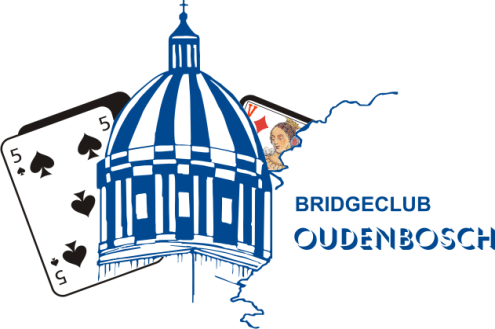 HUISHOUDELIJK REGLEMENTLIDMAATSCHAPArtikel. 1. Het maximum aantal leden der vereniging wordt bepaald door de leden op de Algemene Jaarvergadering.
Artikel. 2.Leden die het bridgespel willen beoefenen en lid wensen te worden van de "BRIDGECLUB OUDENBOSCH", geven daarvan schriftelijk kennis aan het bestuur van de vereniging, dat over de toelating beslist.
Artikel. 3.Voor zover de belangstelling tot het lidmaatschap dit aantal zoals bepaald onder Artikel. 1. overschrijdt, worden de namen van de kandidaten in volgorde van aanmelding op een wachtlijst geplaatst.
Artikel. 4.Voor het veranderen van partner wordt een termijn van vier weken in acht genomen.CONTRIBUTIE
Artikel. 7.De jaarlijks verschuldigde contributie wordt op de te houden Algemene Jaarvergadering vastgesteld.
COMPETITIES
Artikel. 9.Jaarlijks wordt er een winterparencompetitie en een individuele zomercompetitie georganiseerd.
Artikel. 10.De winterparencompetitie begint op de 2e maandag in september en eindigt in mei daarop volgend.De laatste speeldag in mei wordt benut voor het houden van een onderlinge drive, waarvan de opzet nader met de wedstrijdleiding wordt geregeld.Tevens vindt dan de bekendmaking plaats van de einduitslag van de winterparencompetitie.
Artikel. 11.Voor de zomercompetitie zijn beschikbaar de speeldagen van de maanden juni t/m augustus.Indeling en speelwijze worden geregeld door de wedstrijdleiding in overleg met het bestuur.Bekendmaking van de einduitslag vindt plaats op de laatste speelavond van de zomercompetitie.
Artikel. 12.Zowel voor de winter- als de zomercompetitie worden meesterpunten toegekend volgens de NBB geldende regels en normen.
Artikel. 13.Voorafgaand aan de winterparencompetitie wordt aan de orde gesteld een door de wedstrijdleiding, in overleg met het bestuur, samengesteld speelschema betreffende de opzet van de competitie.VERVANGING
Artikel. 14.Als een lid ten gevolge van zeer bijzondere omstandigheden zoals b.v. ziekte of verhindering van zijn partner om aan de speelavonden van de lopende winterparencompetitie deel te nemen, zich noodgedwongen gedurende langere tijd van een andere partner moet voorzien, is dit ook toegestaan met "een partner", die geen lid van de vereniging is.Deze tijdelijke partner is vrijgesteld van contributie, aanvaardt echter wel de persoonlijke plichten als aan een lidmaatschap verbonden, doch deelt niet in de rechten voortvloeiende uit dat lidmaatschap.Voor het gebruik maken van Artikel. 14 dient schriftelijk een verzoek gericht te worden aan het bestuur met opgaaf van reden.
Artikel. 15.Zodra de bijzondere omstandigheden als in Artikel. 14. vermeld, hebben opgehouden te bestaan, eindigt met directe ingang de vervanging voornoemd.
Artikel. 16. De wedstrijdleiding dient van elke voorgenomen vervanging evenals van elke verhindering om aan een speelavond deel te nemen na het bekend worden in elk geval op de speeldag vóór 18.30 uur te zijn geïnformeerd.
Naar behoefte kan de wedstrijdleiding een andere regeling van melding bekend maken.WEDSTRIJDLEIDING
Artikel. 17.De wedstrijdleiding wordt op de Algemene Jaarvergadering voor het aanstaande verenigingsjaar gekozen.
Artikel. 18.De wedstrijdleiding neemt alle maatregelen voor het correct verloop van de competities, een vlot verloop van de wedstrijden en de berekening van de uitslagen.
Artikel. 19.Deelnemers aan de wedstrijden zijn verplicht de aanwijzingen van de wedstrijdleiding stipt op te volgen.
Artikel. 20.Een lid, dat zich niet met de beslissing van de wedstrijdleiding kan verenigen, kan zich schriftelijk binnen 2 x 24 uur beroepen op de ingestelde arbitragecommissie.
Artikel. 21.De wedstrijdleiding kan voor alle bestuursvergaderingen worden uitgenodigd maar heeft daarin slechts een adviserende stem.ARBITRAGECOMMISSIE
Artikel. 22.De arbitragecommissie wordt op de Algemene Jaarvergadering voor het aanstaande verenigingsjaar gekozen.
De commissie bestaat uit drie leden, niet tot het bestuur behorend. De uitspraak van deze commissie is bindend.BESTUURSVERGADERINGEN
Artikel. 23.Het bestuur komt minimaal drie keer per jaar bijeen voor het houden van een bestuursvergadering.SLOTBEPALINGEN
Artikel. 24.Het bestuur organiseert eenmaal per jaar, bij voorkeur in de maand december/januari een feestdrive.
Artikel. 25. Dit reglement is vastgesteld met inachtneming van Artikel. 22. van de Statuten en treedt in werking op 3 september 1984.BRIDGECLUB OUDENBOSCHGewijzigd:	 	06 september 1992Gewijzigd:		04 september 2000Laatst gewijzigd:	03 september 2018De voorzitter:							De secretaris:P.B.  Nelemans						P.M. van der Sanden